vivitrol program Planner 2018-2019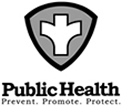 AD 8/8/18*Will meet as often as needed*Keep Schedules tight and to scheduleYou have been assigned to the following group:Group A     Group B AugustSeptemberOctoberNovemberDecemberJanuaryFebruaryMarchAprilMayJuneJuly